◆実施目的①各センターが活動する地域実態や、委託状況、業務内容に関する基礎調査により、包括・在介センターの実態について明らかにする。②地域包括ケアに関する各包括・在介センターでの取り組み状況を明らかにする。③会員センターの求める本協議会の研修事業内容・あり方を明らかにする。◆調査期間　　令和3年10月8日～令和3年11月8日◆実施方法　　下記の調査票による調査（Googleフォームでのデータ回答を原則とする）※調査票は本協議会HPよりダウンロードすることができます。回答センター名：35センター（回答率：71％）会員数49センター　基本情報に関する項目＊問1～5については令和3年4月1日時点での回答をご記入下さい。問１　（1）職員体制について　（センター長除く）※常勤換算法で小数点以下1桁四捨五入で記入　　　　　※該当する項目のみにご記入ください。（2）センター長について当てはまるものにチェックをしてください　センター長として専任　センターの専従職員と兼務（職種：　　　　　　　　　　　　　　　）　　センター以外の部署と兼務（兼務部署：　　　　　　　　　）　その他(　　　　　　　　　　　　　)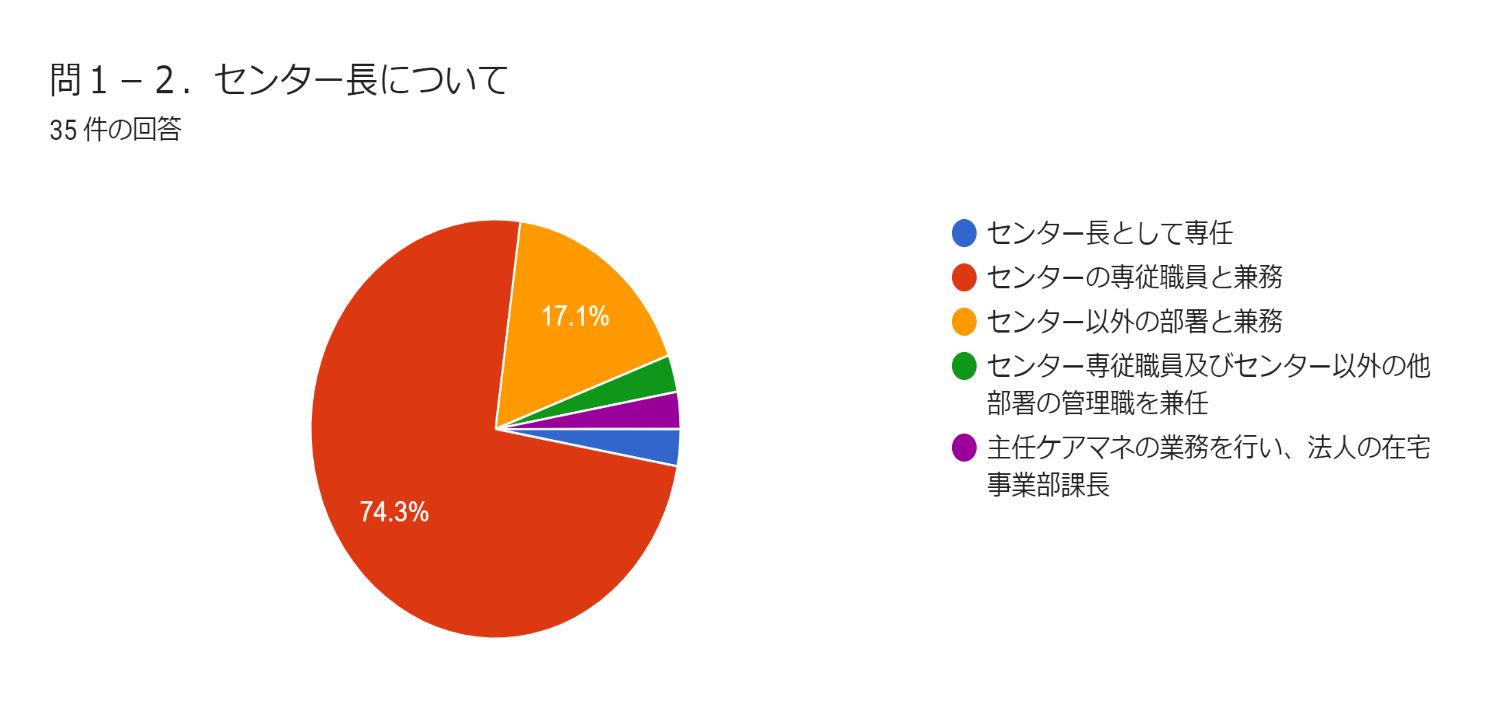 （3）（1）において⑦を回答された方にお聞きします。具体的な職員（職種）をお聞かせください。（4）その他、職員体制について意見があればお聞かせください。問２　(1)地域包括支援センター業務の状況（令和2年度の年間延べ件数を記入して下さい。）(2) 令和2年度に高齢者関係以外の相談（障害・児童・精神・引きこもり、ヤングケアラー等）に対応している事例がありましたか？ ある場合は、分野や事例の概要についてお聞かせください。問３　(1)各業務に取り組んでいる配分について　　※配置していない職種の質問はスキップ保健師・看護師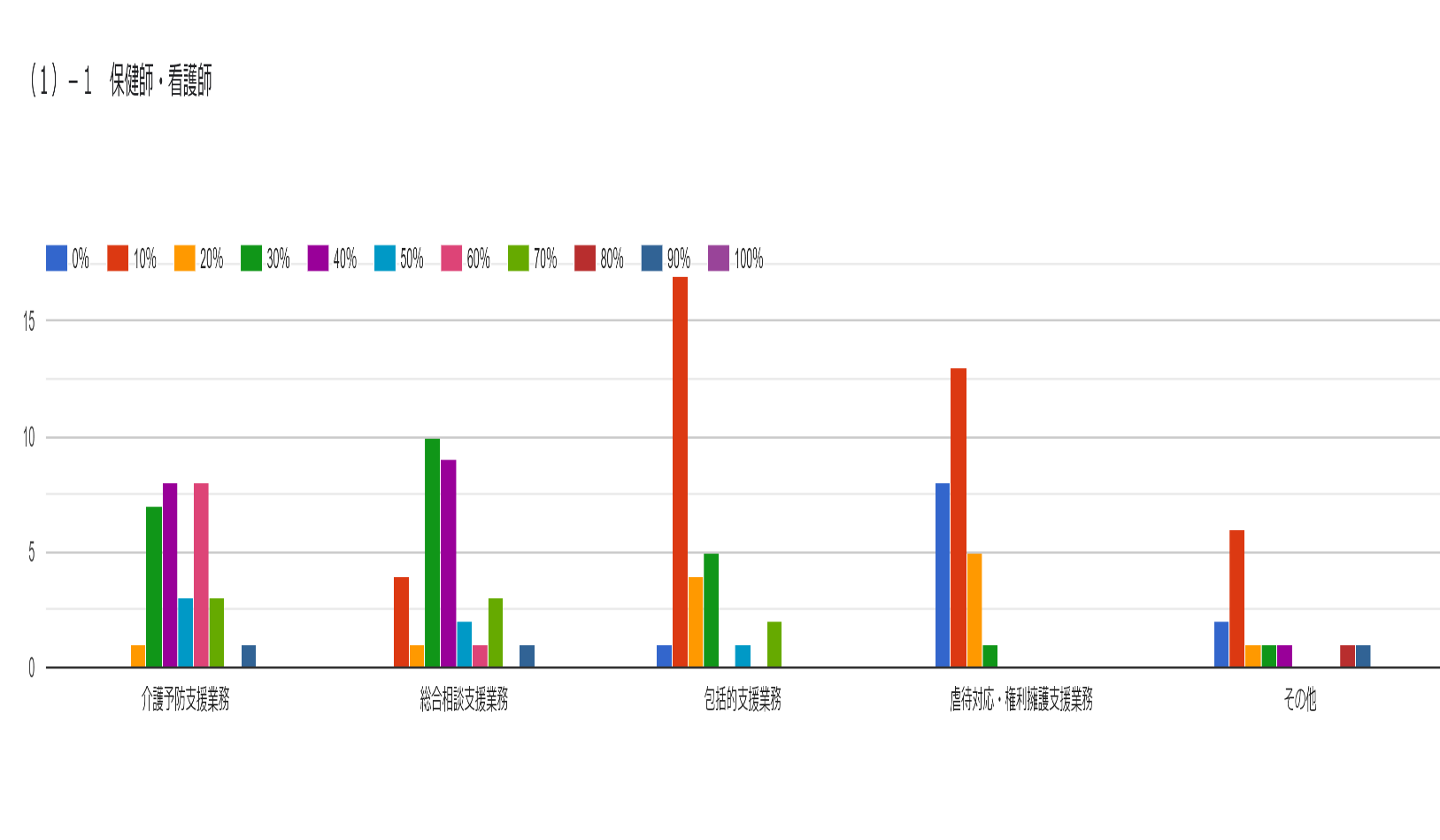 (１)―２その他の業務をお聞かせください。社会福祉士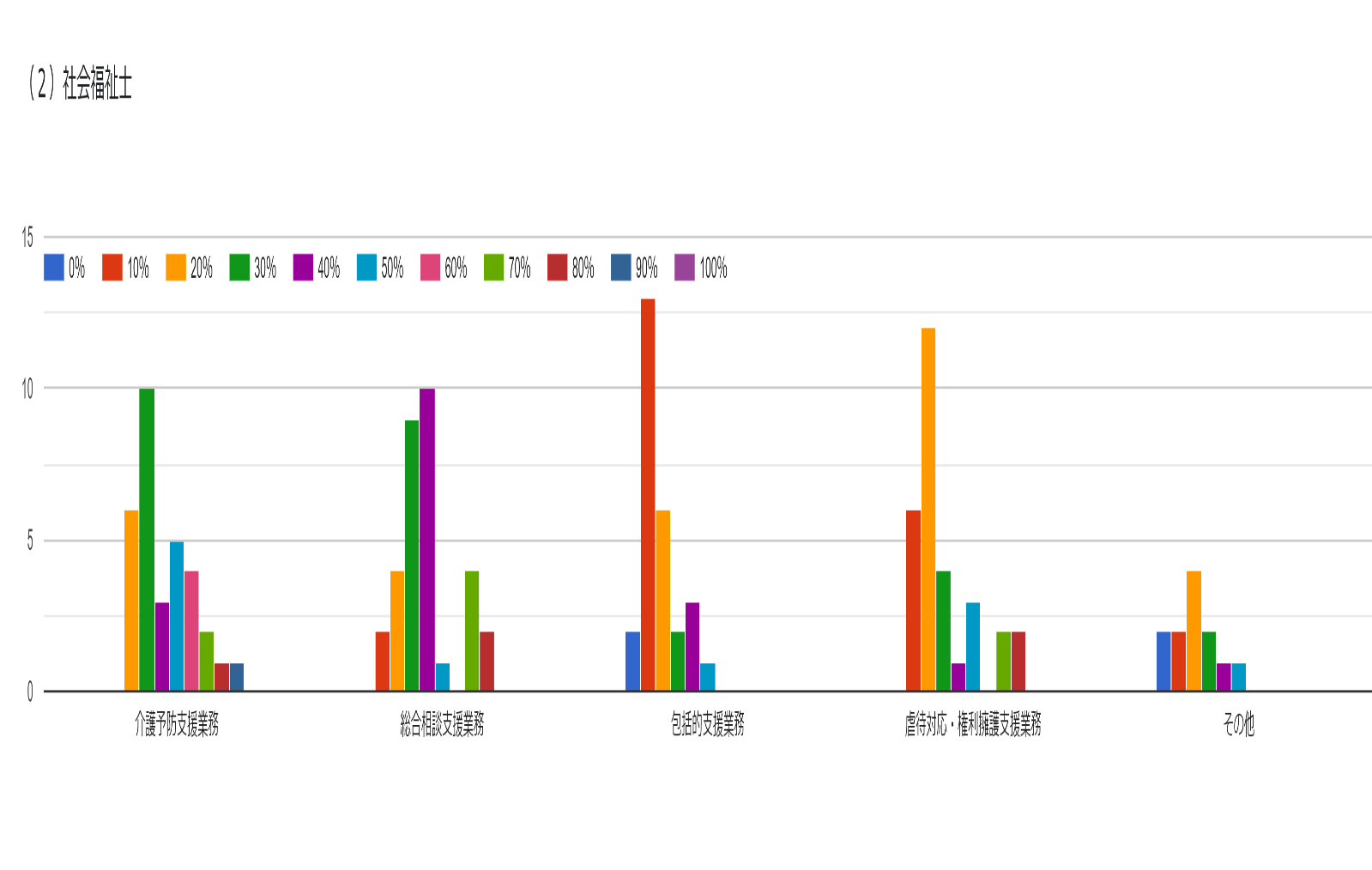 (２)―２その他の業務をお聞かせください。主任介護支援専門員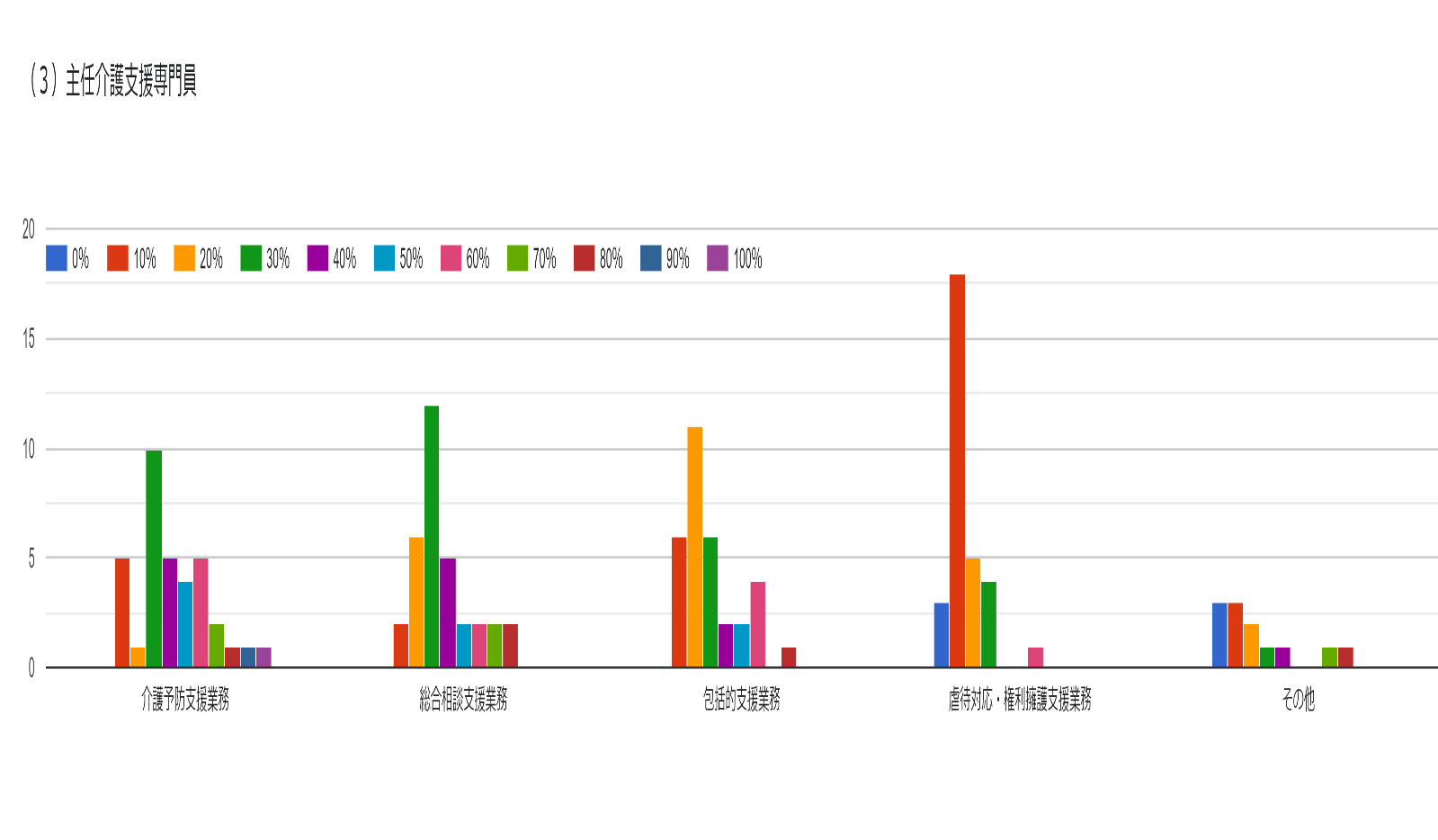 (３)―２その他の業務をお聞かせください。その他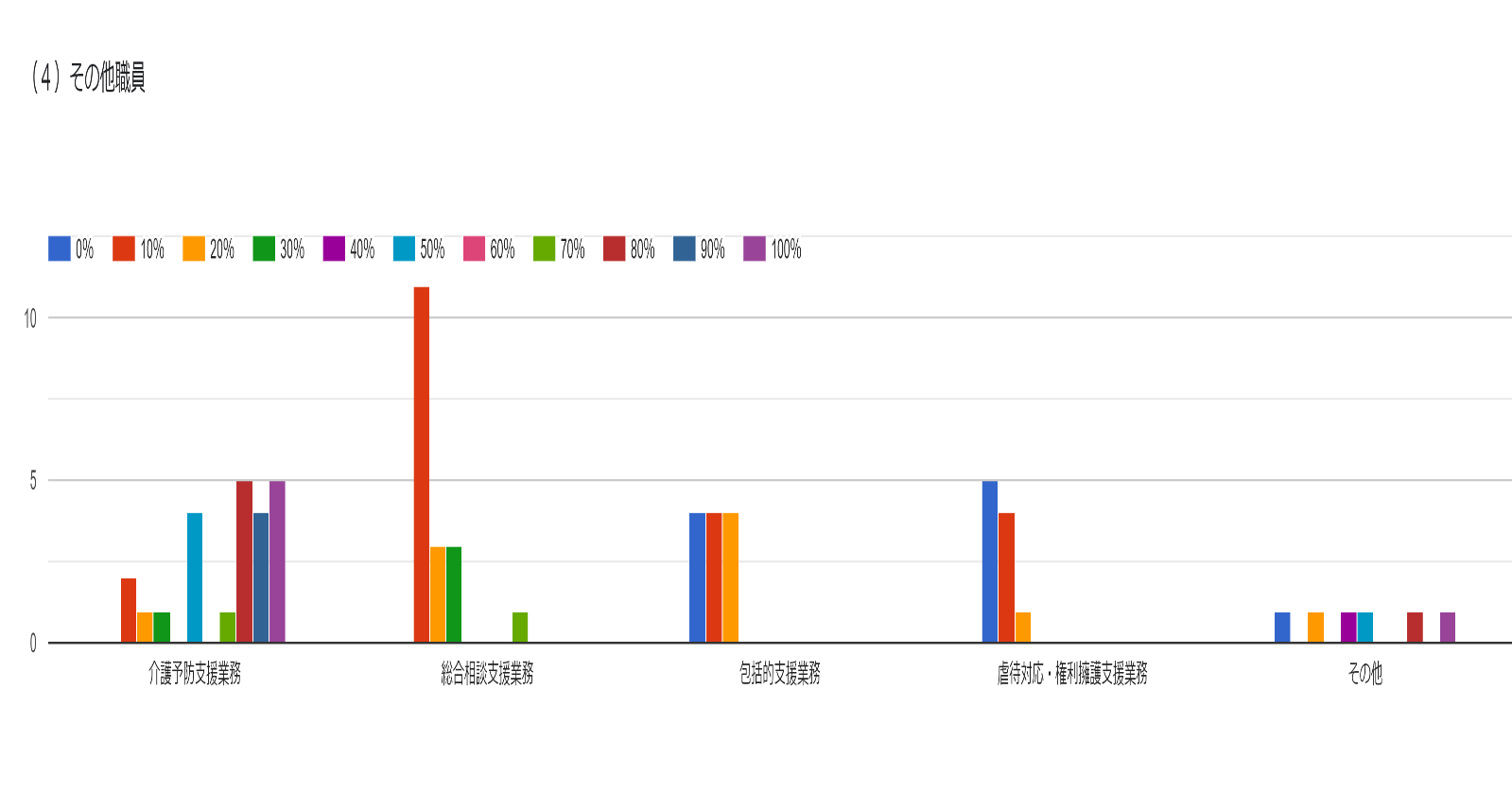 (４)―２その他の業務をお聞かせください。２、地域ケアシステム構築にかかわる項目について問４　在宅医療・介護連携の推進について(令和2年度 年間実績)　（下記にチェックを入れてください。）（1）地域での在宅医療・介護連携に関する下記の取組についてご記入下さい。①医療・福祉資源の実態把握行っている　　　行っていない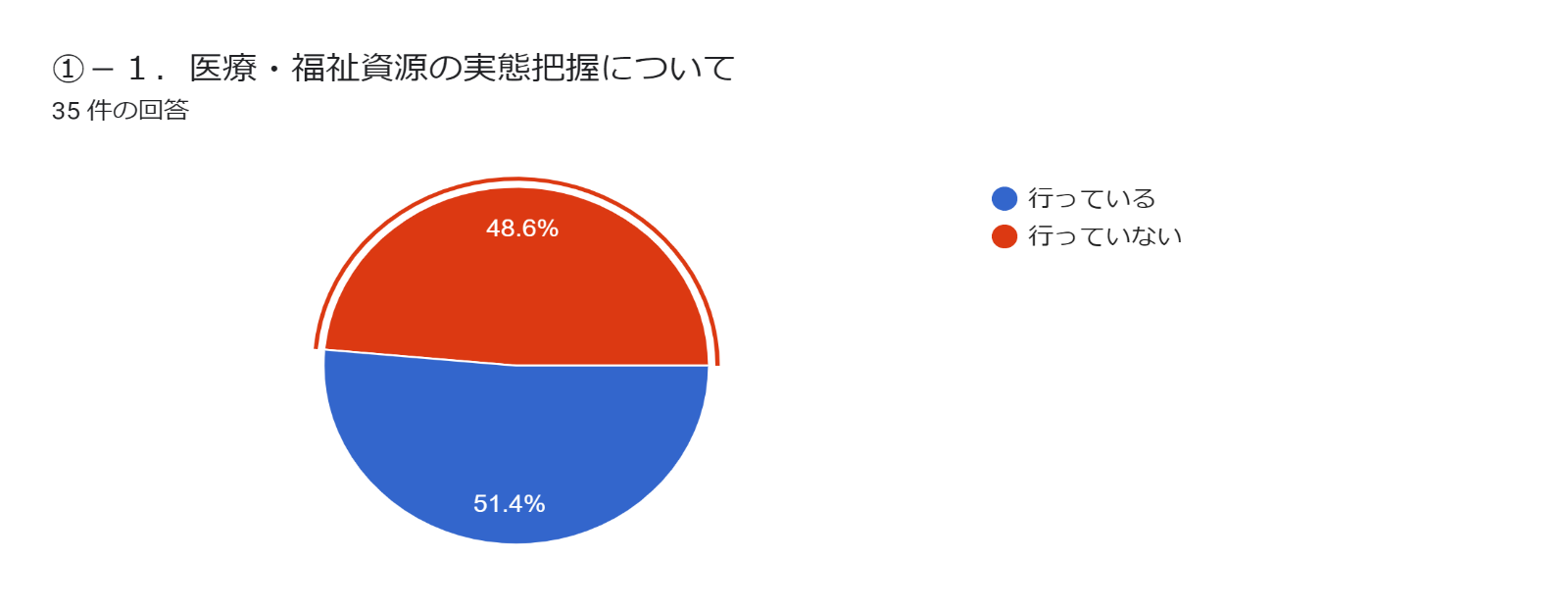 －２．上記の事例があれば、お聞かせください②在宅医療・介護連携に関する会議　実施している(年　　　回)　　実施していない②－２．上記の事例があれば、お聞かせ下さい（年間実施回数も含めてお聞かせください）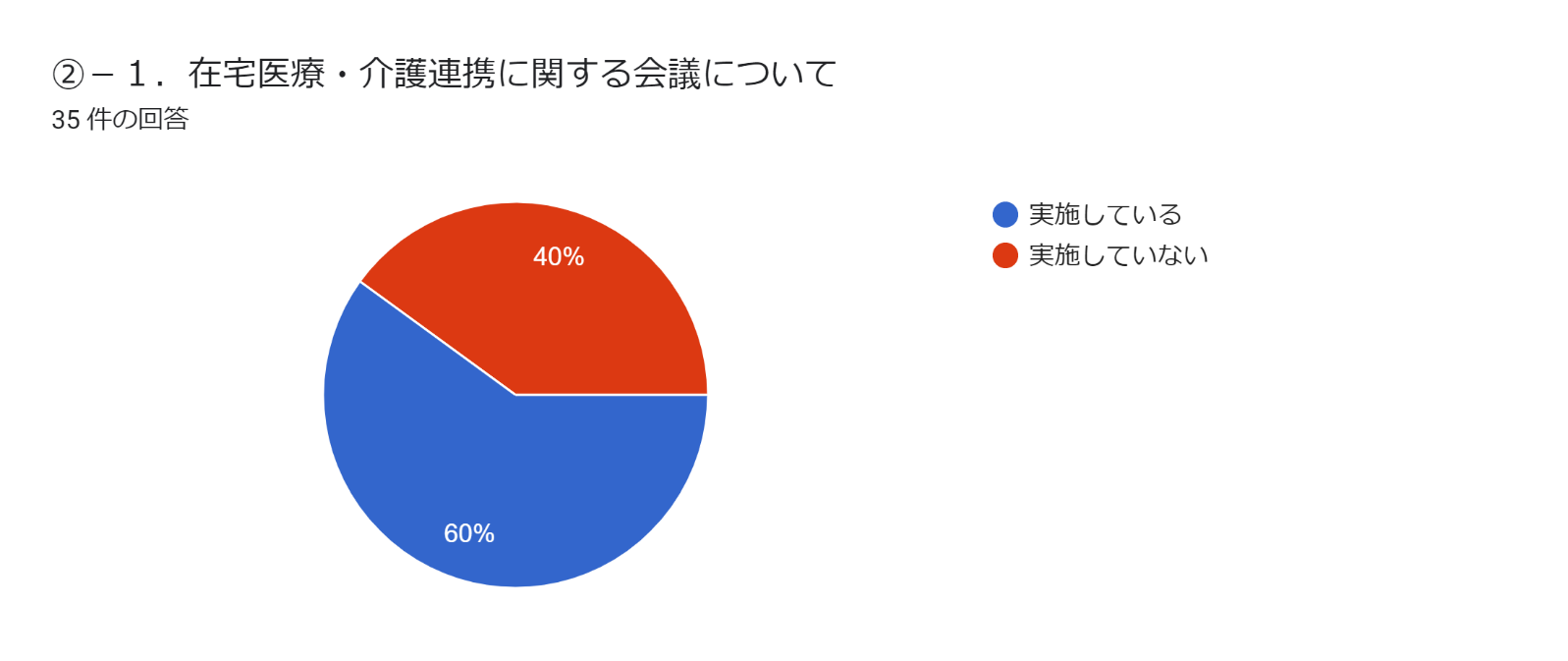 ③在宅医療・介護連携に関する研修の実施実施している(年　　　回)　　実施していない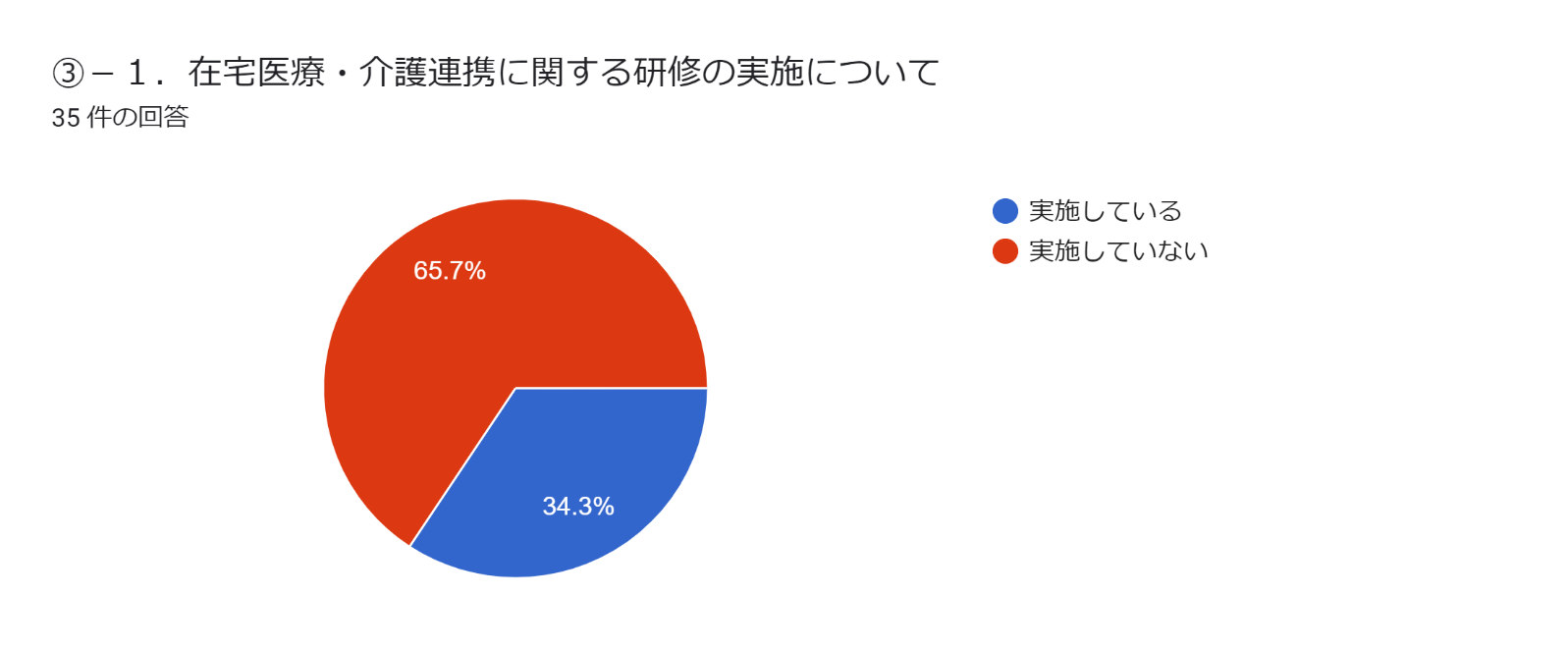 ③－２．上記の事例があれば、お聞かせ下さい（年間実施回数も含めてお聞かせください）(2) 地域での在宅医療・介護連携において課題と感じることがあればご記入下さい。問５　認知症施策の推進について(令和2年度 年間実績)　　（下記にチェックを入れてください。）(1)地域での認知症対策に関する下記の取り組みについてご記入下さい。　①認知症予防や啓発に関する取組み実施している　　　　　　　実施していない　　　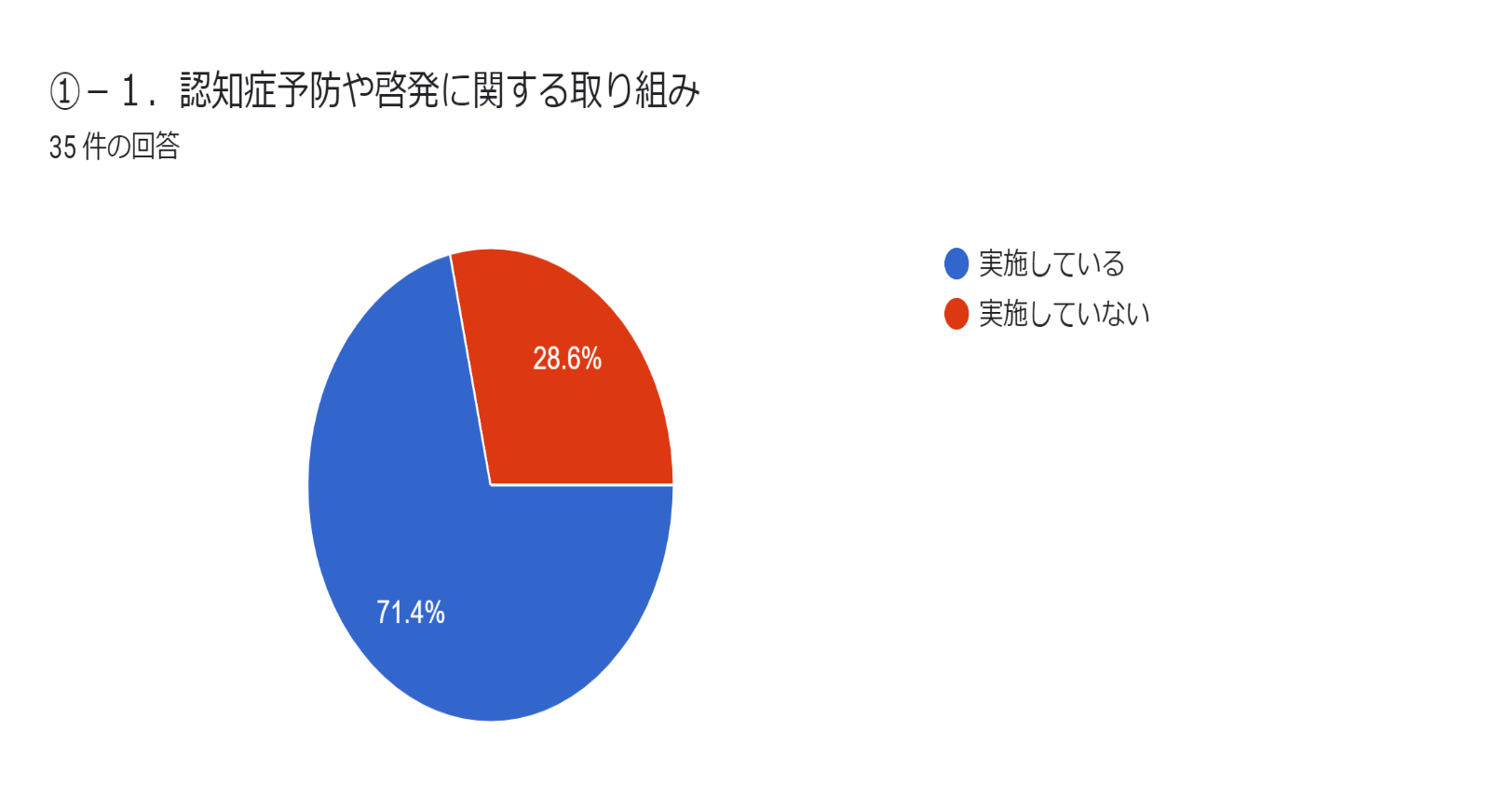 ②認知症カフェ実施している(年　　　回)　実施していない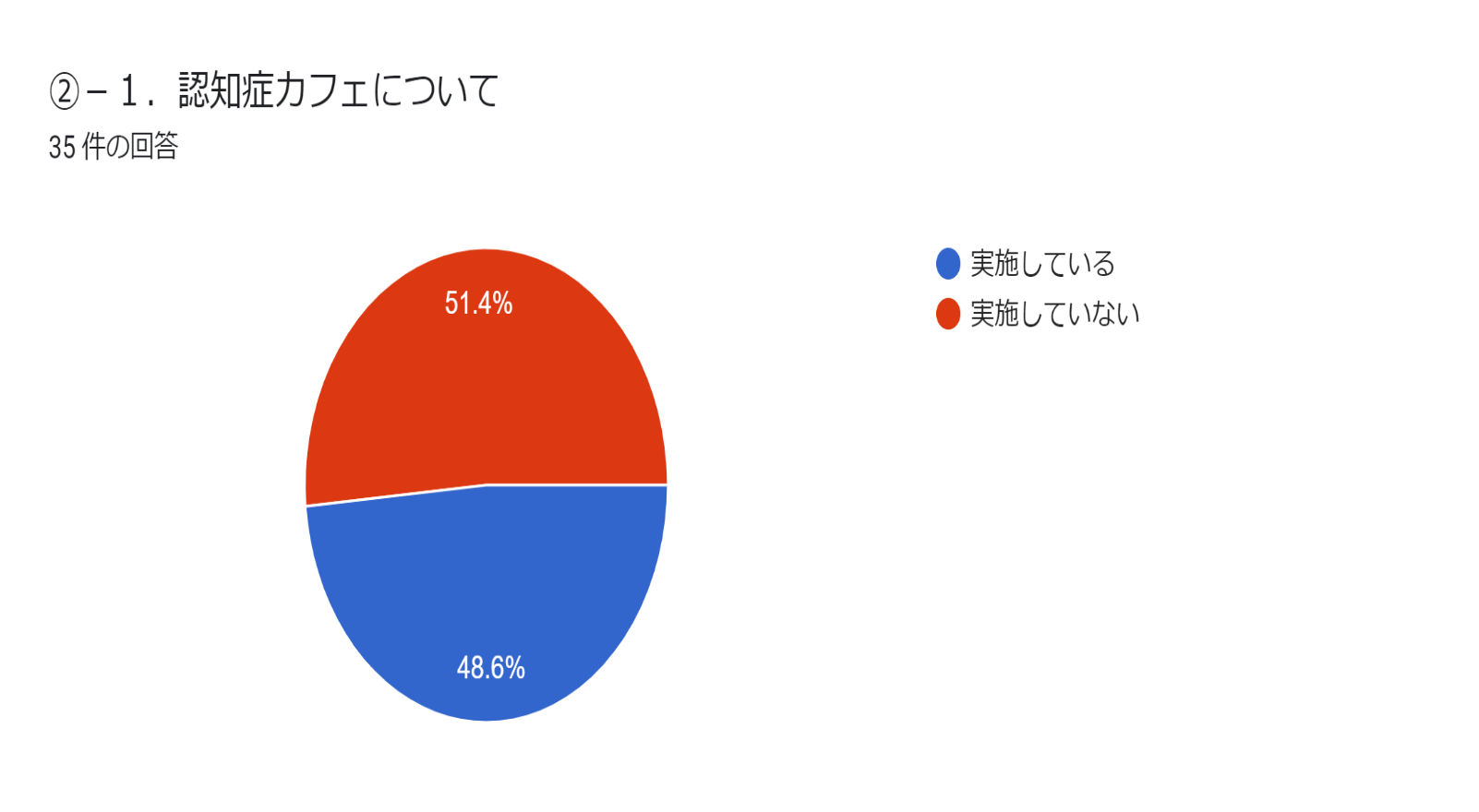 　③家族介護者支援プログラム（介護者の集いなど）実施している(年　　　回)　実施していない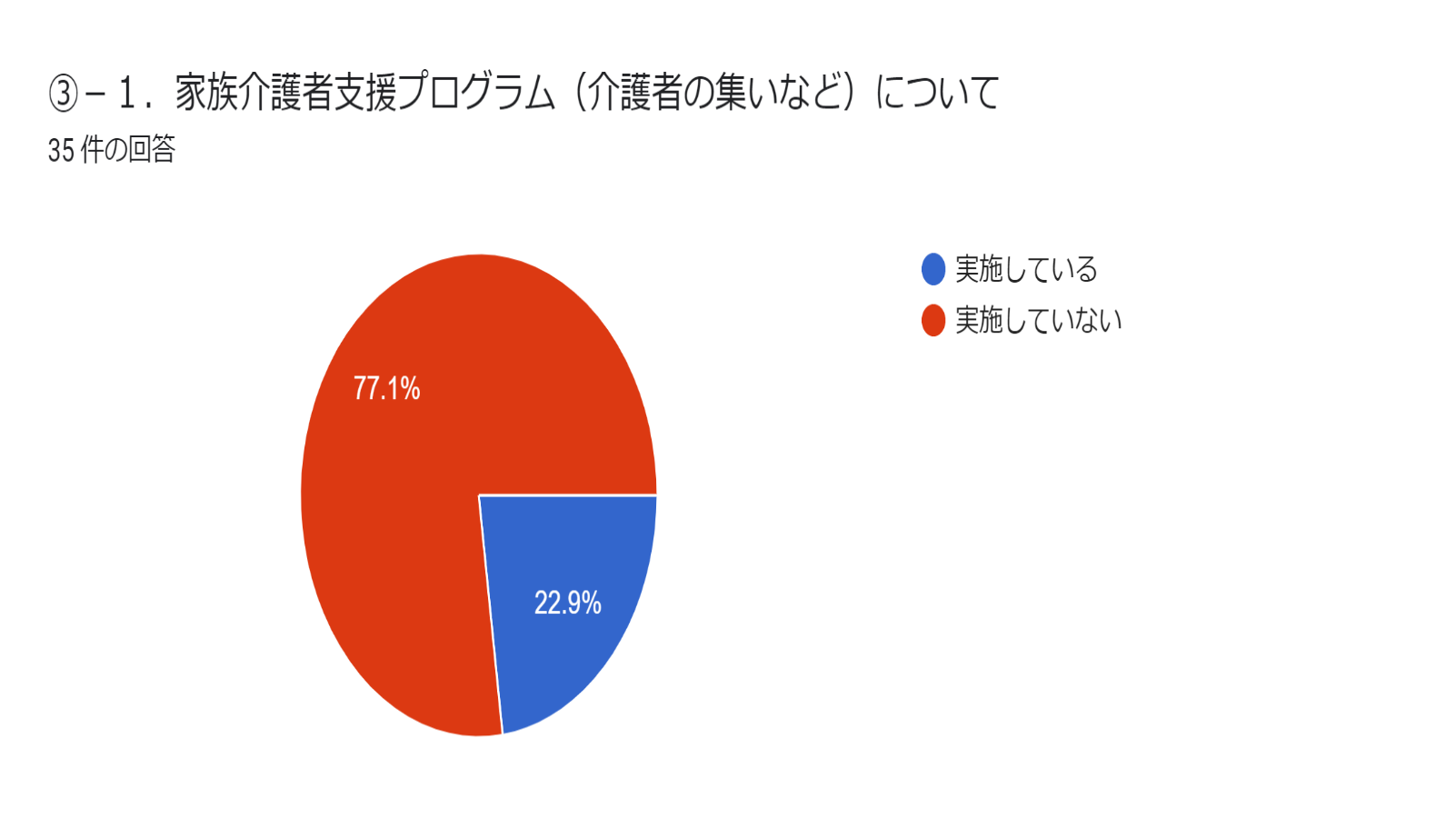 ④認知症サポーター養成、キャラバンメイト養成実施している(年　　　回)　実施していない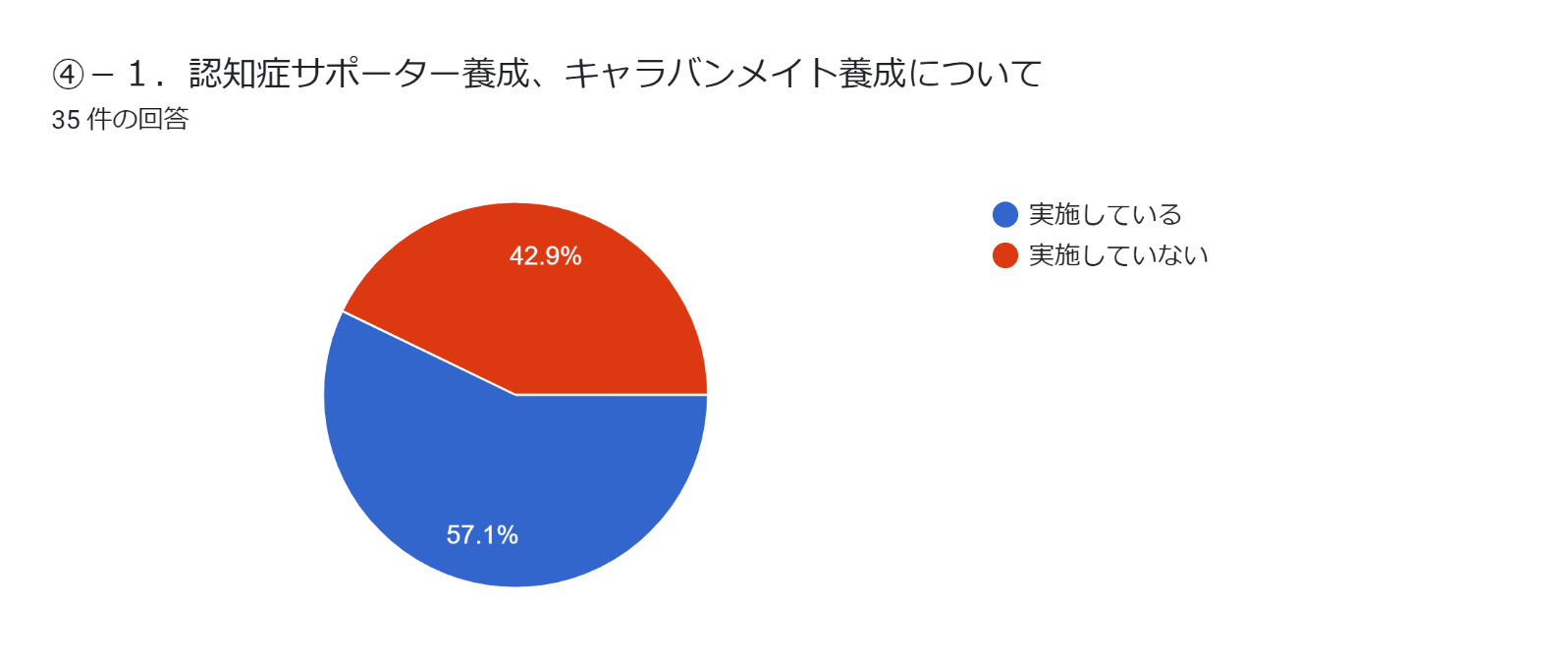 認知症あんしんサポート相談窓口との連携⑥認知症初期集中支援チームの運営、連携あり　　なし⑦認知症疾患医療センター等専門医療機関との連携(2) 地域での認知症施策において課題と感じることがあればご記入下さい。問６　地域ケア会議の推進について(令和2年度 年間実績)令和2年度の地域ケア会議の開催状況について（下記にチェックを入れてください。）開催した　　　　→Aへ　　開催していない　→BへA　開催したと回答された場合は以下にご記入下さい。(1)地域ケア会議の開催方法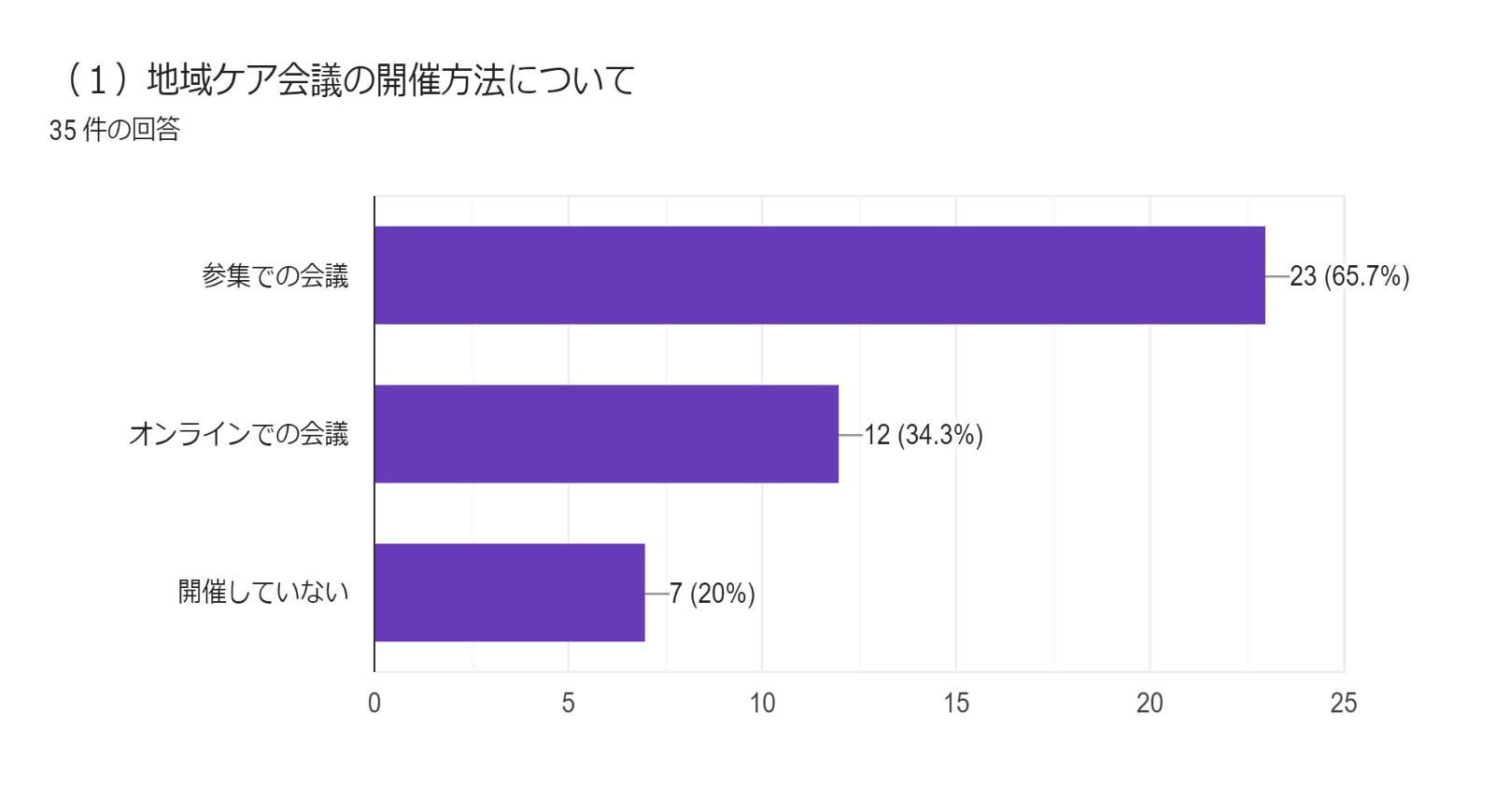 （2）地域ケア会議の開催回数についてご記入下さい。（２）－１．地域ケア会議の開催間隔について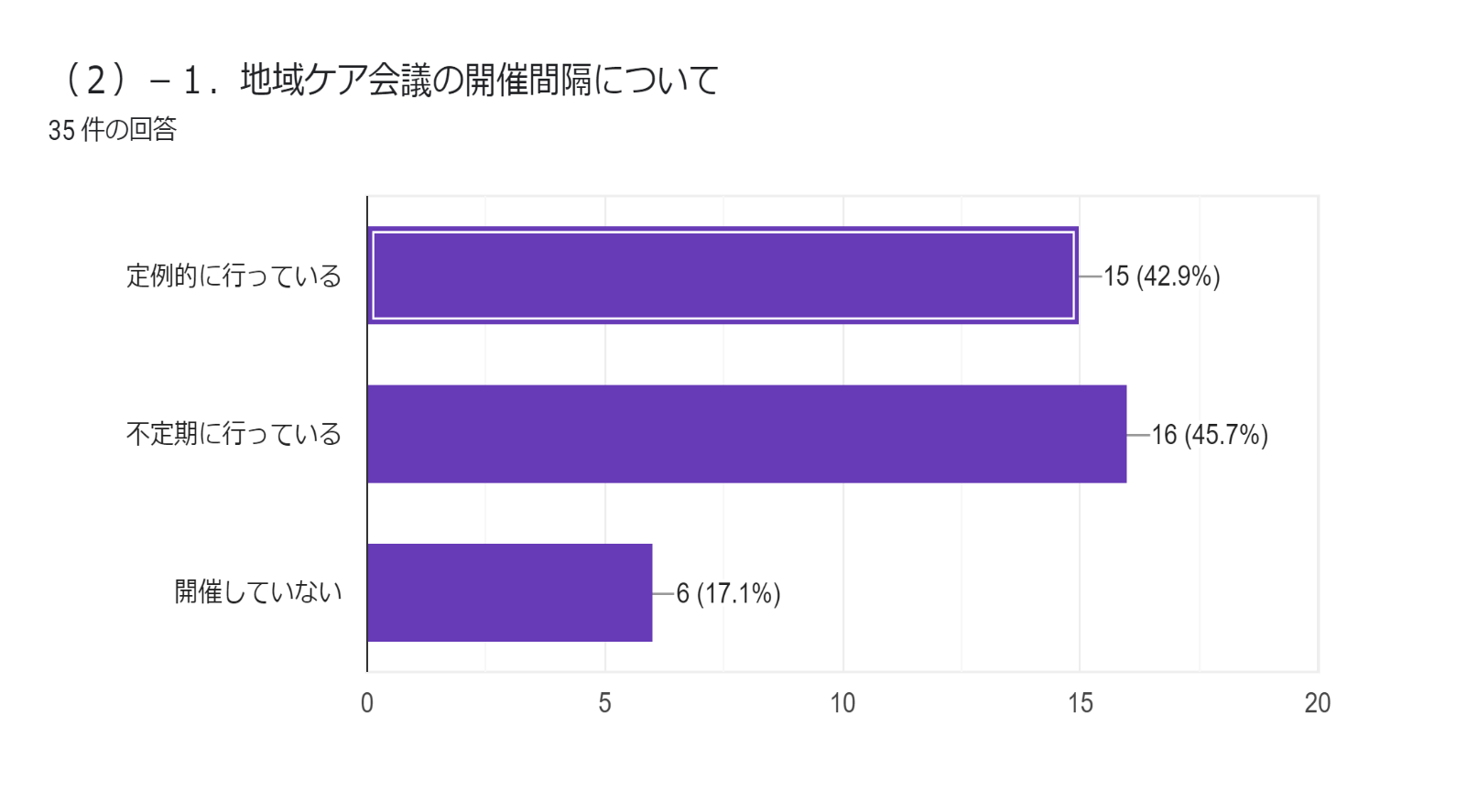 （２）－２（２）－１にて定例とは別に不定期に行っていると回答されたセンターにお聞きします。具体的にどのような場合に行っているかお聞かせ下さい（3）地域ケア会議の開催で工夫していること、留意していることなどご記入下さい。B　開催していないと回答された場合はその理由についてご記入下さい。３、新型コロナウイルス感染症対策について問７　担当圏域のおける新型コロナウイルスへの対応について担当圏域内での事業運営に関わる方(利用者、職員等)が新型コロナウイルスに感染もしくは濃厚接触者となり対応した事例はありますか。また、その際に事業運営上の課題と感じたことがありましたらお聞かせください。あり　　なし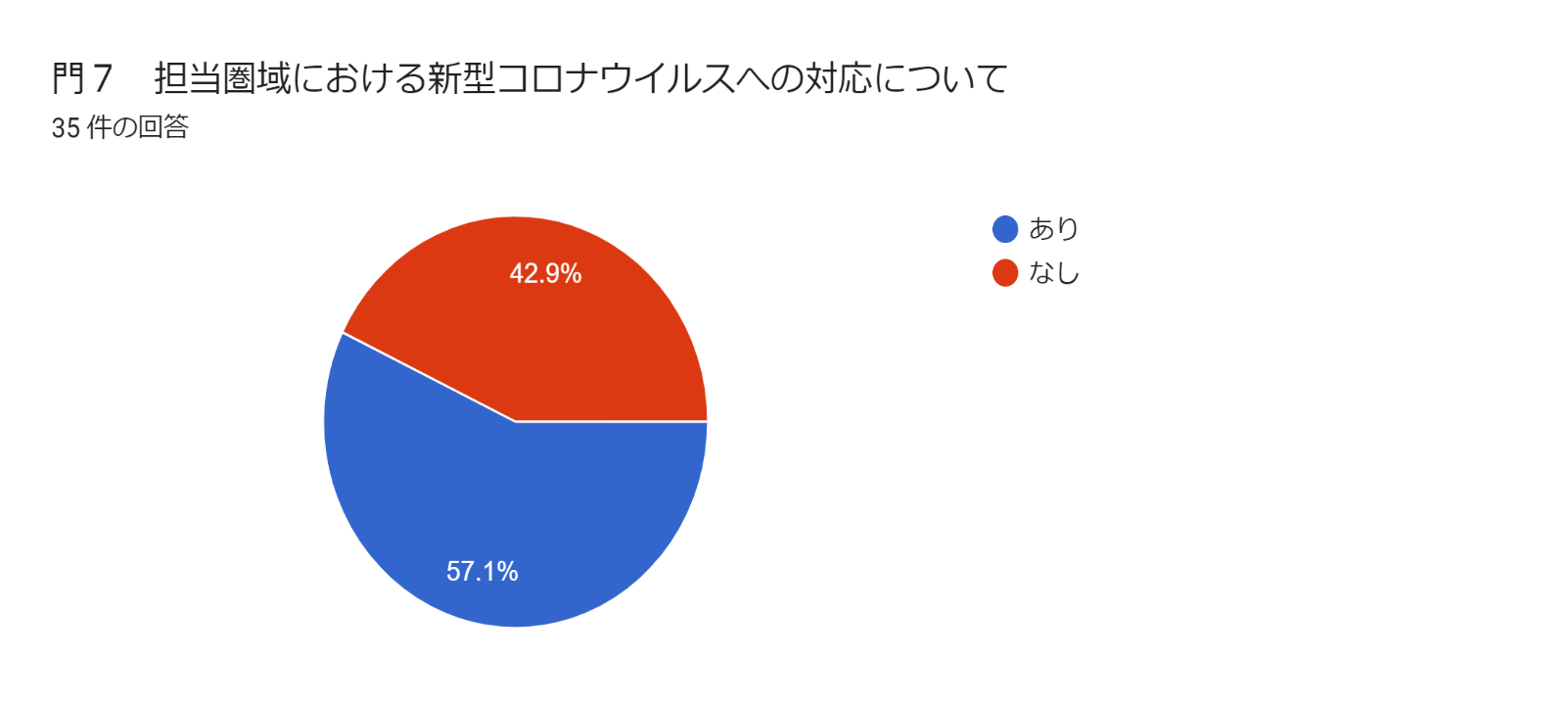 ある場合は、具体的な事例とその際に運用上課題に感じたことをお聞かせください。問８　新型コロナウイルス感染予防・対応策について※(1)(2)は5段階評価でご回答ください。（数字が大きいほど「ある」・「出来ている」）(1)感染症予防・対策について知識は十分あると考えている（　1　・　2　・　3　・　4　・5　）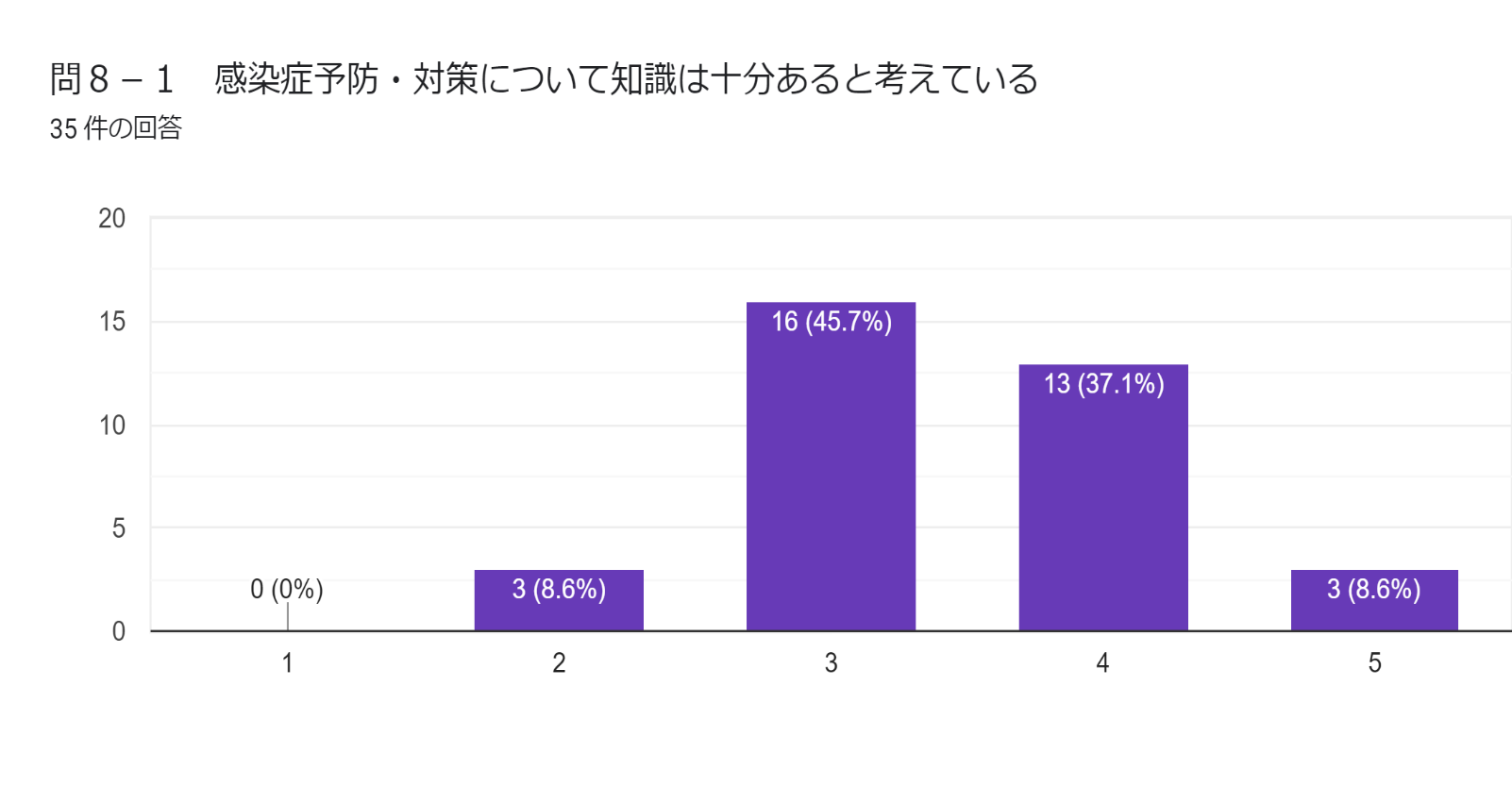 (2)感染予防・対応を実施出来ている（　1　・　2　・　3　・　4　・　5　）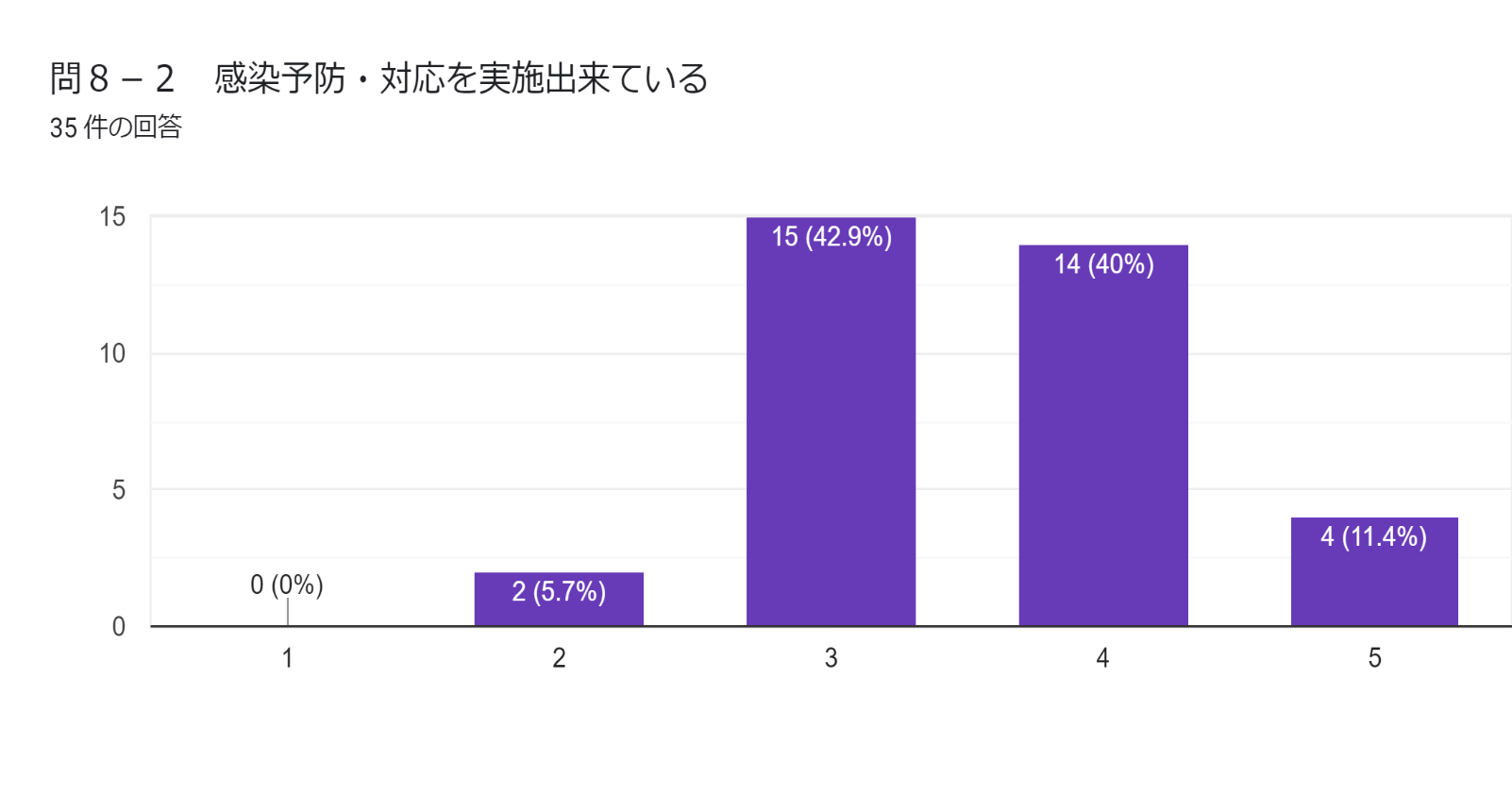 (3)令和２年度に他の事業所と情報交換がしたことはありますか。あり　　なし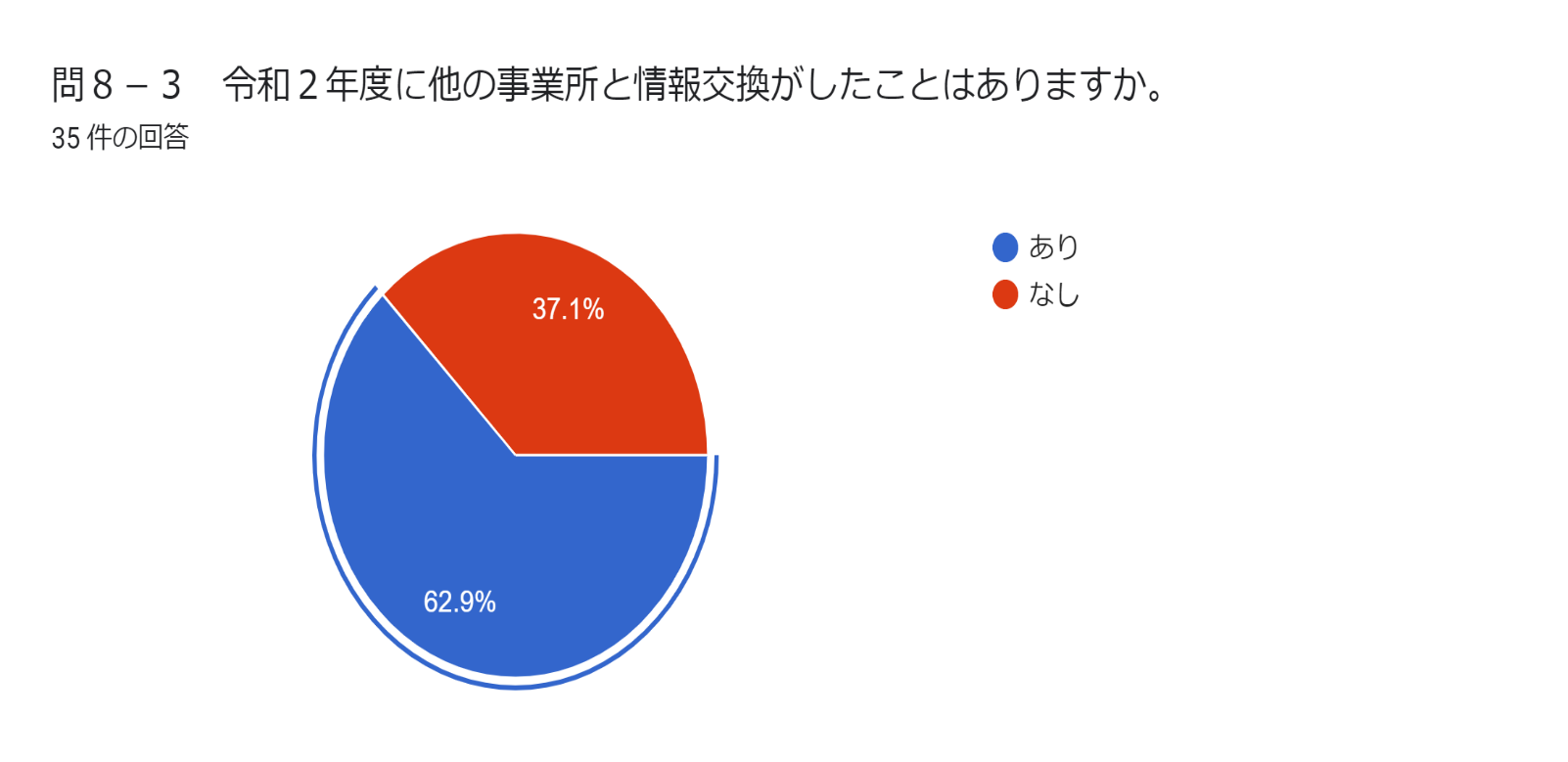 ある場合は、具体的なテーマをお聞かせください。問９　事業所における運営面への影響について(1)事業所の活動自粛により通常業務(外出等)を制限している(2)他事業所等の活動自粛により通常業務(外出等)が制限されている※制限内容は具体的にどのようなことですか問１０　事業所における相談者支援への影響について(複数選択可)(1)新型コロナウイルス感染拡大により活動等による影響で地域で浮き彫りになった課題がありますか。 あり　　なし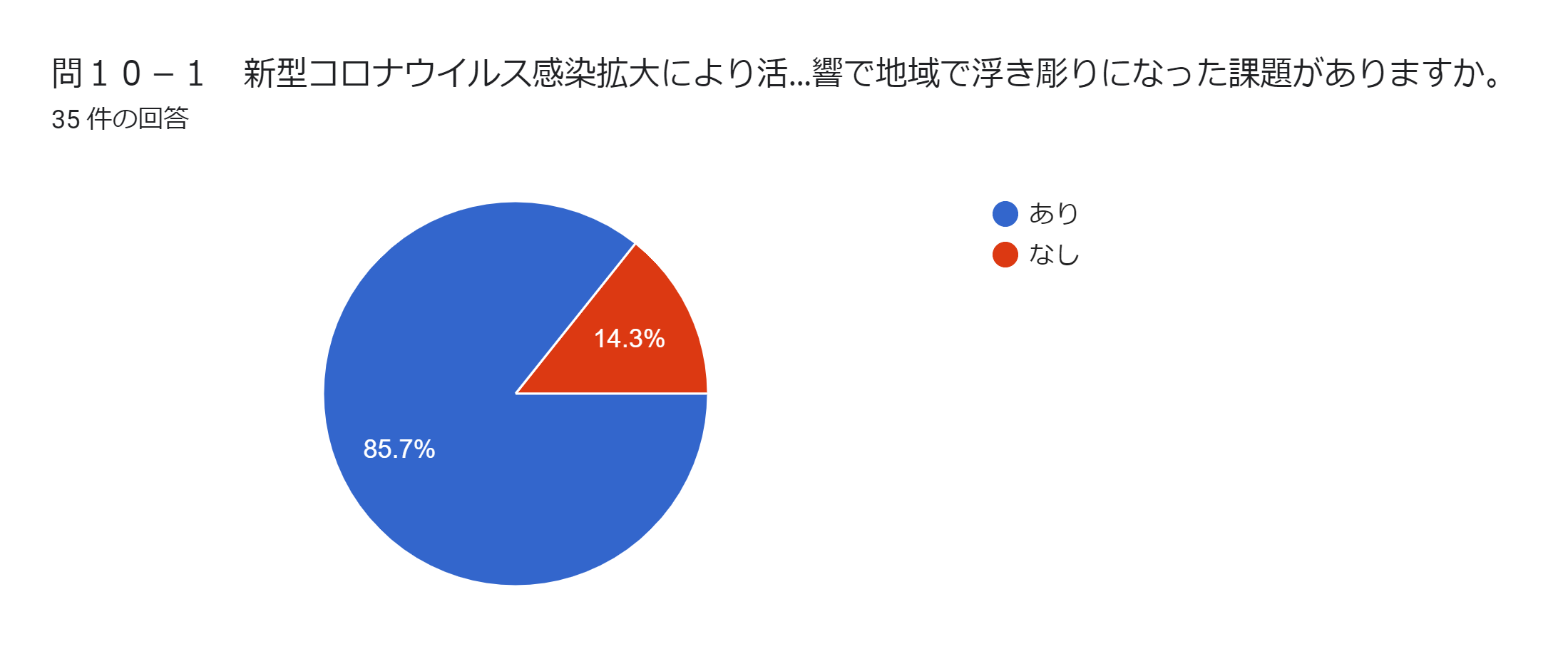 ある場合は、具体的な相談内容をお聞かせください。(2)(1)で浮き彫りになった地域課題を社会福祉協議会と情報共有することはありましたかあり　　なし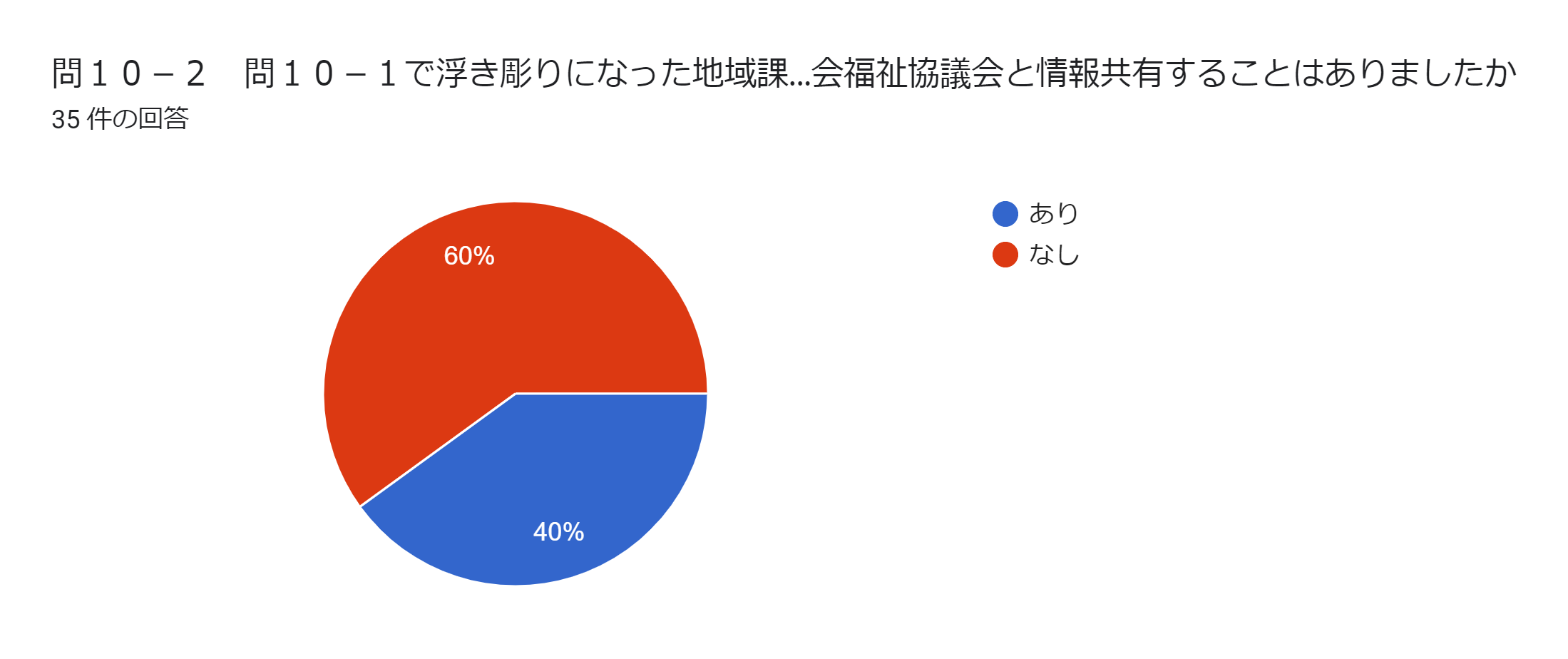 ある場合は、具体的な内容をお聞かせください。４、オンラインの整備状況について　問１１　WEB会議について(1)Webを活用したオンライン会議に参加することが出来るインターネット環境の有無について教えてください。　（※該当するものにチェックをつけてください）　 ①インターネット環境がある　 　　②インターネット環境がない（⇒設問4（2）へ）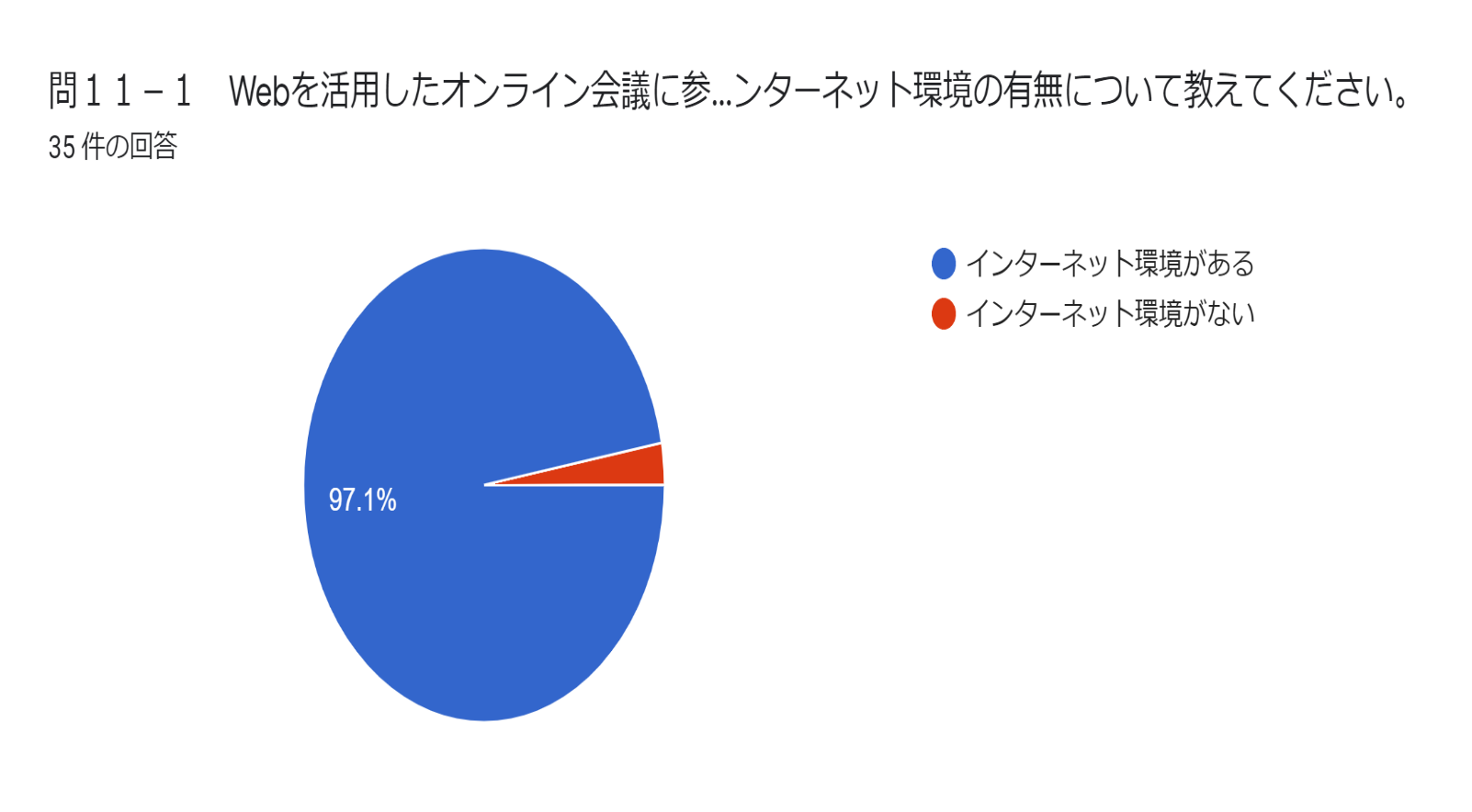 (2).Webを活用したオンライン会議の参加に伴う（環境）整備状況について教えてください。（※該当するもの全てにチェックをつけてください）　 ①Webカメラを持っている　 　　②ヘッドフォンマイクを持っている　③PCにカメラがついている　　 ④オンライン環境が整っている（wi-fi環境等）　⑤事業所内にオンライン会議に参加できるスペースがある（個人情報が写らず、他者の声が聞こえないスペース等）　 ⑥オンライン会議を行うためのツール（Zoom、スカイプ、Google Meet等）のアカウントを持っている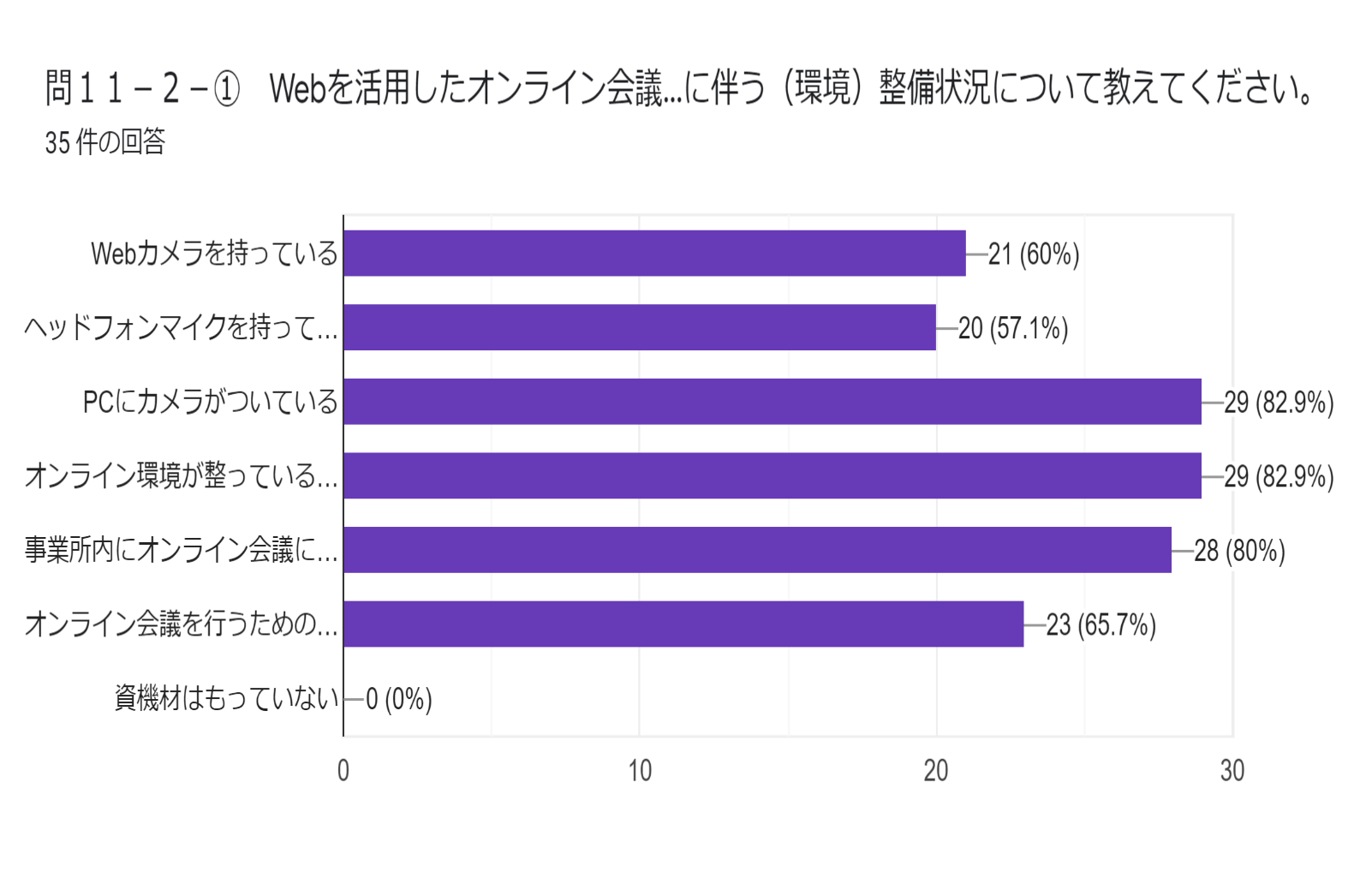 持っているセンターは、ツール名も教えてください。(3)Webを活用したオンライン会議の経験について教えてください。（※該当するもの全てにチェックをつけてください）①参加者の経験がある　　②主催者の経験がある　　③経験がない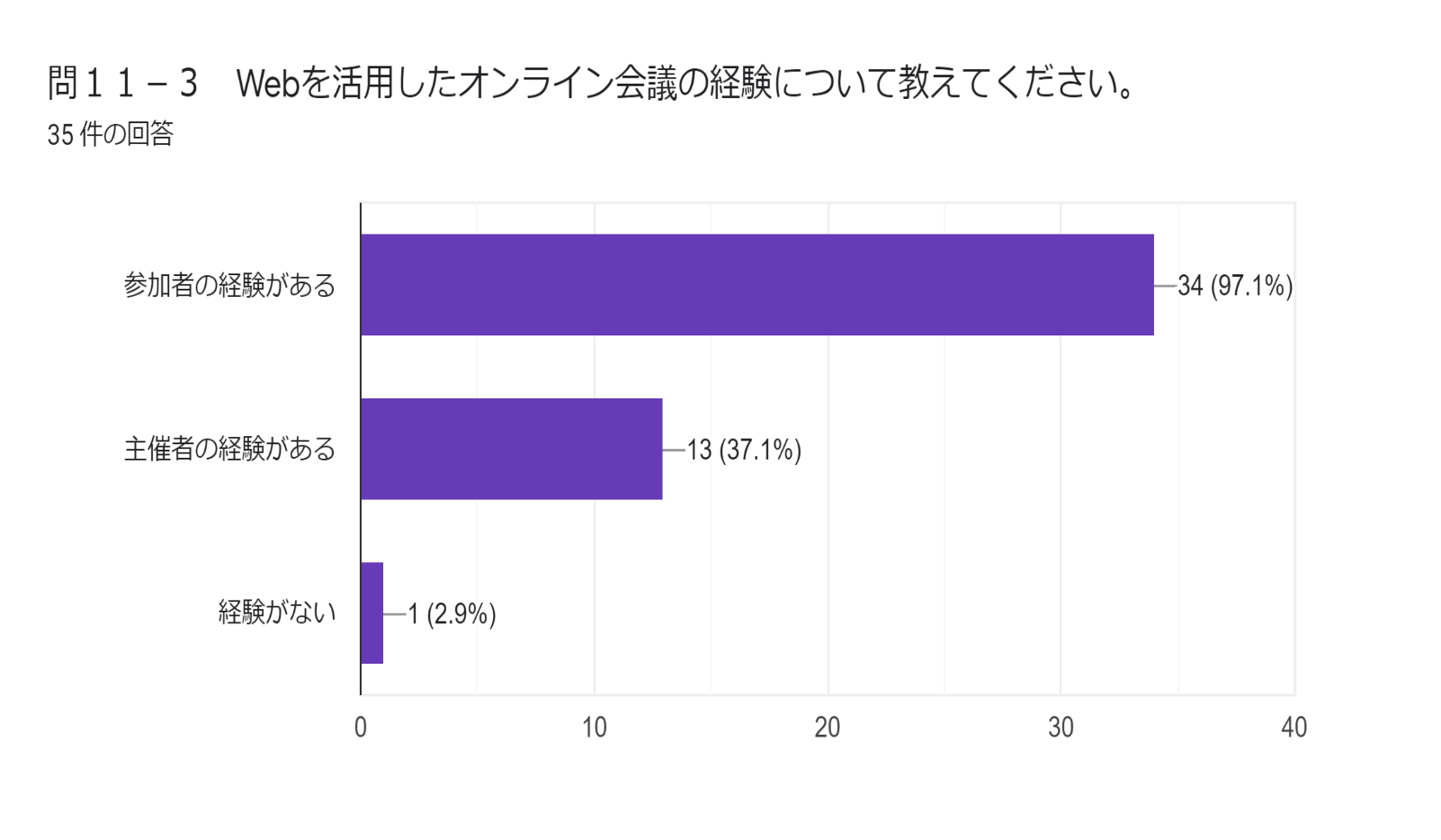 ５、本協議会の事業について問１２　令和２年度グループ活動への参加についてあてはまるものにチェックを入れてください。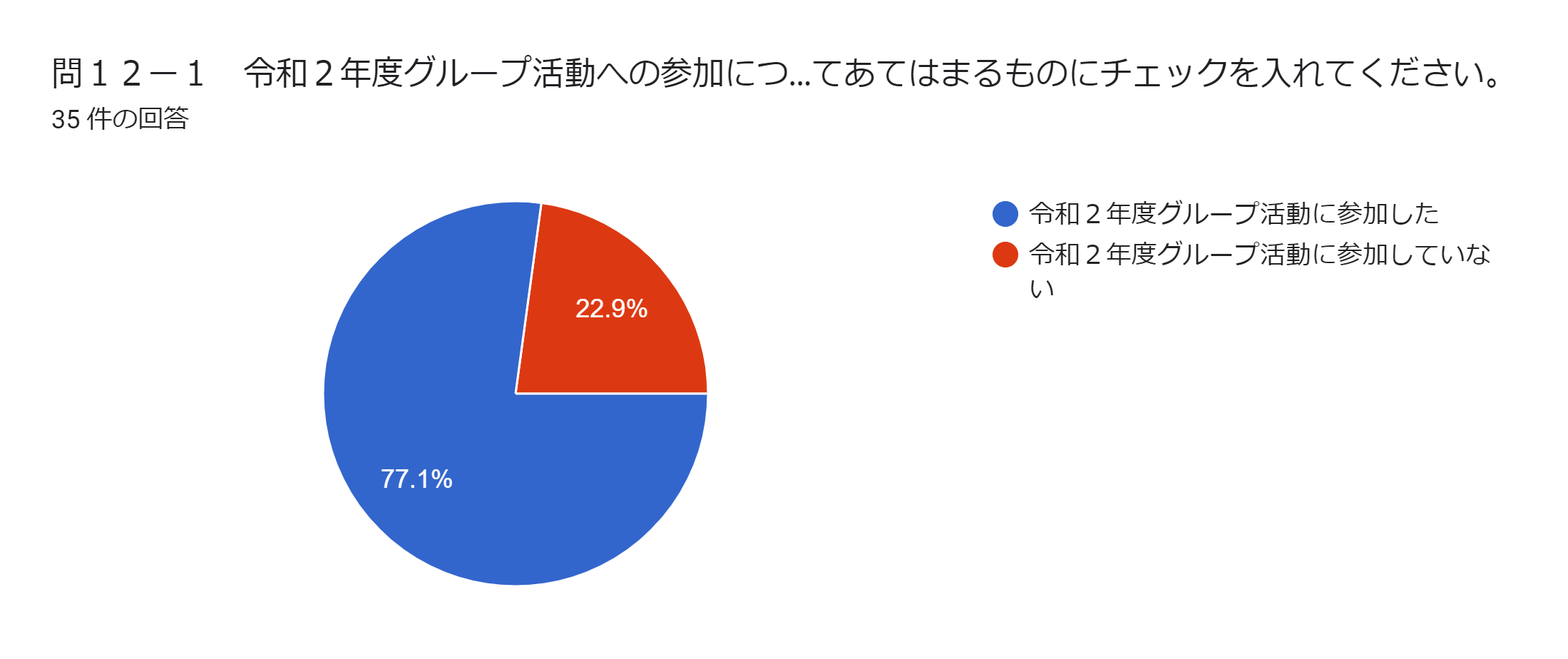 グループ活動に参加していないと回答された場合はその理由についてご記入下さい。問１３　今後の研修事業において学びたいテーマ・内容について（1）研修事業において学びたいテーマ・内容を各職種の方がご記入ください。（2）（1）でご記入いただいた学びたいテーマ・内容について希望される講師、実践報告者（団体）がありましたらご記入ください。（3）その他、研修について希望等ありましたらご記入ください。問１４ 本協議会に期待していることについてご記入ください。必置職員数配置職員数職員の過不足感主任介護支援専門員　　　1人　　　1.2人不足・やや不足・適当・余裕がある社会福祉士　　　1.1人　　　　1.4人不足・やや不足・適当・余裕がある保健師・看護師1.05人1.1人不足・やや不足・適当・余裕がある認知症地域支援推進員人2人※2センターのみ不足・やや不足・適当・余裕がある生活支援コーディネーター人　4人※1センターのみ不足・やや不足・適当・余裕があるプランナー人1.6人※10センター不足・やや不足・適当・余裕があるその他職員人0.8人※5センター不足・やや不足・適当・余裕がある・予防プラン件数と人員の割合が合わず、人手不足である。・予防件数での設置ではなく、人口を基準にしてほしい。・職員の確保が困難です。紹介業者も入れてますが、高額ですので躊躇します。・プランナー（介護支援専門員）を求人しても来ません。・募集してもプランナーが来ず、プラン作成に追われ本来の包括支援センター業務へ支障を来している・プランナーの不足・指定介護予防支援の介護支援専門員を法人で雇い入れている。・センター長について、介護予防支援事業所管理者との明確な役割分担がありません。当該管理者は基準上明確な役割が定められていますが、センター長については法人（センター）毎、市町村毎でその位置づけが不明瞭だと思います。このあたりの調査を提案します。・長岡京市の条例によれば、対象者が6000人を超える場合、専門職をプラス1人加配が出来るとなっています。現況では加配体制はとれていません。・弥勒会在宅介護支援センター指定居宅介護支援事業所は、主任介護支援専門員2名　介護支援専門員4名　計6名で井手町地域包括支援センターより、委託を受けて介護予防支援を行っています。・居宅介護支援事業所であり、実際は包括より委託を受けているが在介業務は少ない。業務内容件数①介護予防支援件数（要支援1・2の方で給付管理をしている件数）1.421件②介護予防ケアマネジメント件数（要支援1・2あるいは事業対象者で総合事業のサービス利用しケアマネジメントを行っている件数）709件③総合相談件数1.642件④地域ケア会議件数6.16件⑤高齢者虐待対応件数（相談、疑いを含む）54.7件 ⑥成年後見制度関与件数15件⑦ケアマネジャーからの相談件数55.3件 ・コロナ禍で、医療がひっ迫している中で、連携をお願いしにくい。・コロナ禍で本人と家族の面会が難しいことで、本人・家族・病院のなかで意思疎通ができていないケースがあり、退院支援がスムーズにすすまないことがある。・コーディネーターは居るが「居るらしい」程度で結局何をする人なのか分からない。コーディネーターが実稼働しているのか不明。・認知症の入院先に苦慮している。・認知症の方が入院して治療を受けることが困難。若年性認知症支援。・地域の医師の考え方や病院の相談員によって連携のしにくさ等がある。・医療機関の数は多いが、往診医が少なく、在宅医療が限られてしまう。・各病院の連携室の相談員の在宅に対する理解がまちまち。病院の相談員から在宅希望と聞いていたが、家族が十分理解されていなかったケースがある。・医師によるが、まだまだ敷居が高い。・サービスが必要だが、主治医を持たない、介護保険申請の際の意見書、通院が出来ない人・地域住民の病院志向（受診行動）・閉院に伴い、次の受診先に困っているという相談があった。・在宅医療のニーズに対して、資源が不足している。・個々の在宅医療機関　介護事業所とは、緊密に連携しているが、地域として連携できる機会がない・地域的に在宅診療される医師が少ない。在宅で重度の方が利用できる資源がない。（訪問入浴）・専門外来が少ない・地域包括支援センターの力量や人材不足。・国の施策から市がどこに力を入れてどうするのかが見えてこない。包括が担っていることに任されている感じ。・まだ、認知症をまわりの人には言いたくないという気持ちが強い。一方で、地域では認知症に関わらず、心配な人を地域で見守ろうという意識は高まっている。・住民全体のニーズを考えると、認知症に対して住民の関心は低いと感じる。地域の住民のニーズの高い項目を施策として優先し、その施策に集まった住民に対して補足的に認知症について啓発する方法をとるほうが、認知症に関心のない住民への啓発としては効率が良いように感じる。・予防への取り組みが不十分である。若年性認知症Ptが利用したいと思うような集いの場やお出かけの場がなく、家族も支援者も在宅での生活をあきらめそうになっている。・若年性認知症へ支援、取り組み。・若年性認知症に特化した支援が行えていないのが課題。・地域での見守り体制と個人情報保護・認知症にはなりたくない等の偏見が根強い。また、子供や若年層へのアプローチが有効と考えるが学校や会社などの取り組み体制が薄い。・コロナの為、みんなで集まり、話す機会が少ないため、活動が限定されてしまう。・誰でも参加できるようなオープン型のカフェが少ない。市が委託されているカフェはクローズ型。・若年層への周知が十分ではない。・認知症であっても地域で見守れることについての地域住民の理解を得ること。・まだ、認知症についての差別意識や理解が薄い。・市民への啓発・専門医受診やサービス利用になかなかつながらないケースがある。・認知症に対するマイナスのイメージの払拭を行う具体的な方法について検討している。・コロナ感染予防のため、高齢者は引きこもりがちになり、他者との交流が少なく、また、自宅内で過ごすため活動量が減って下肢筋力低下が見られ益々外出のチャンスが減っている。 他者との交流が少ないことから、認知症の進行発見が遅れてしまった方が居られた。・①医療につながらない②若年認知症に対しての支援が整備されていない③コロナ感染に配備した体制がとれていない・認知症に対してまだまだ偏見がある。回数定例会議　　5.4回令和２年度グループ活動に参加した令和２年度グループ活動に参加していない職種学びたいテーマ主任介護支援専門員・人材育成について・ファシリテーション技法・ケアマネジャー支援のあり方・ケアマネ支援として一流の連続講座をつくるスキル、またその講座を伝えるスキル・徒歩の高齢者が安心して生活できる地域づくりの成功事例・コーチングやカウンセリングを使ったコミュニケーションのスキル・ケアマネ支援の具体的方法。スーパービジョンなど。・スーパービジョン・ケアマネ不足に対しての対応方法など・ケアマネ支援について、地域資源の整理開発関係・地域課題の抽出について・包括の運営協議会で、コロナ禍での、事業の啓発活動、周知方法等は見直しが必要ではとの意見を頂いたので、他包括ではどうされているのか情報交換がしたいです。・事業内容の情報交換。ケア会議の運営について・スーパービジョンについて・居宅介護支援事業所を含め、主任ケアマネの質の向上（対人援助・人材育成）・他市町村の取り組みを知り、共有したい。・ケアプラン点検等、ケアマネ支援のためのツールや基礎知識の補完・重層的支援について・利用者、家族から受けるハラスメントについて対応方法や、アンガーマネージメントを学ぶ。・多問題家族への支援について、精神疾患の利用者への支援について・精神疾患の人の医療連携、認知症の人の支援・フォロー体制・認知症カフェについて、実践当初からの報告が聞いてみたい。・災害時の対応について、高齢者に多い疾患について、他の市町村の軽度者向けのサービスについて・地域の望みを叶える方策や事例。コロナ渦における影響や取り組みについて。社会福祉士・高齢者虐待について・成年後見制度の現状・経済的不安がある人の保証人について・虐待対応の実際（他の地域ではどのように行われているのか）・後見人制度、権利擁護事業、虐待対応の実際を学びたい。・虐待事例の行政への働きかけの方法など(温度差がある。防止法になっていない）・虐待の養護者支援、関わり方。虐待の事例検討会・ヤングケアラーについて・コロナ禍含む、今後の啓発活動について（虐待予防や権利擁護に関わる）・虐待の帳票とマニュアルの整備について。総合相談のデータの有効な活用について・セルフネグレクトへのアプローチ・災害時対応
・小規模サロン等の社会資源つくり（インフォーマル）・他市町村の取り組みを知り、共有したい。・意思決定支援に関する実践報告、意見交換・精神的虐待の対応・地域ケア会議の開催方法・権利擁護事業・成年後見制度の導入時のアプローチ方法について・成年後見制度・地域ケア会議の持ち方、虐待対応について、成年後見制度について保健師・看護師・感染症対策・難病関連・終活について（遺産・相続・遺言等）・介護予防活動（認知症、転倒防止）への具体的な取り組み・介護予防支援（認知症、転倒予防などの実際）・効果的な介護予防教室の運営。・テーマは特にないが医療職に特化した研修。・在宅で実施できる医療処置の内容について・介護予防に係る活動について、どんなことをされているか。・予防事業の地域性について知りたい。他市町村の取り組みなど。・コロナ禍での介護予防の展開について・新型コロナ等の感染症対策・他市町村の取り組みを知り、共有したい。・医療連携の実践報告、意見交換・糖尿病コントロールについて・病院地域連携室との有効な連携方法について・介護予防プログラムの構成の仕方高齢者の健康指標の見方と健康指導法、高齢者の病態の理解、認知症について(病態に限らず薬や生活・支援を含めた内容）・医療介護連携・看取りについて、認知症ケアについて、その他専門職・８０５０問題・精神の利用出来る制度について・センター運営における経営的知識・同居家族がいる場合における生活援助等の取扱いについての具体的、適切なケアマネジメント方法。・認知症の方とのコミュニケーション方法・前頭側頭型認知症の医療関与、医療拒否のある方の接し方・ケアマネ支援として一流の連続講座をつくるスキル、またその講座を伝えるスキル⇒　株式会社　ふくなかまジャパン　眞辺一範先生・徒歩の高齢者が安心して生活できる地域づくりの成功事例や成功へのプロセス⇒奈良県の買い物支援協定のプロセス・コミュニケーションのスキル⇒日本メンタルヘルス協会　衛藤信之先生・データ活用に関しての講義	・対人援助研修→空閑浩人先生
・大阪の水害・嵐山の水害等→経験した包括からの経験をききたい。・災害時のＢＣＰについて・公益社団法人　京都府介護支援専門員会・看護協会※職種ごとの意見交換会がしたい、新人職員を対象とした研修会を企画してほしい　等・他のブロックの人達と職種ごとの意見交換会がしたい・複合的に課題を持っている世帯の支援についての研修・地域ケア会議についての研修※センターで、職種で業務を分ける方法についての研修（うちでは、職種ごとに業務をあまり分けていないので）・ケアマネジャーの育成について・新人職員対象。地域ネットワークの作り方。・他市町村の職員との意見交換・包括を持つ市町村社協での情報交換会